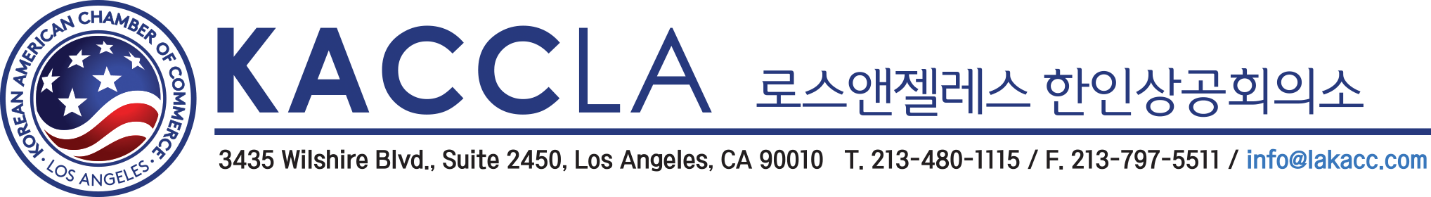 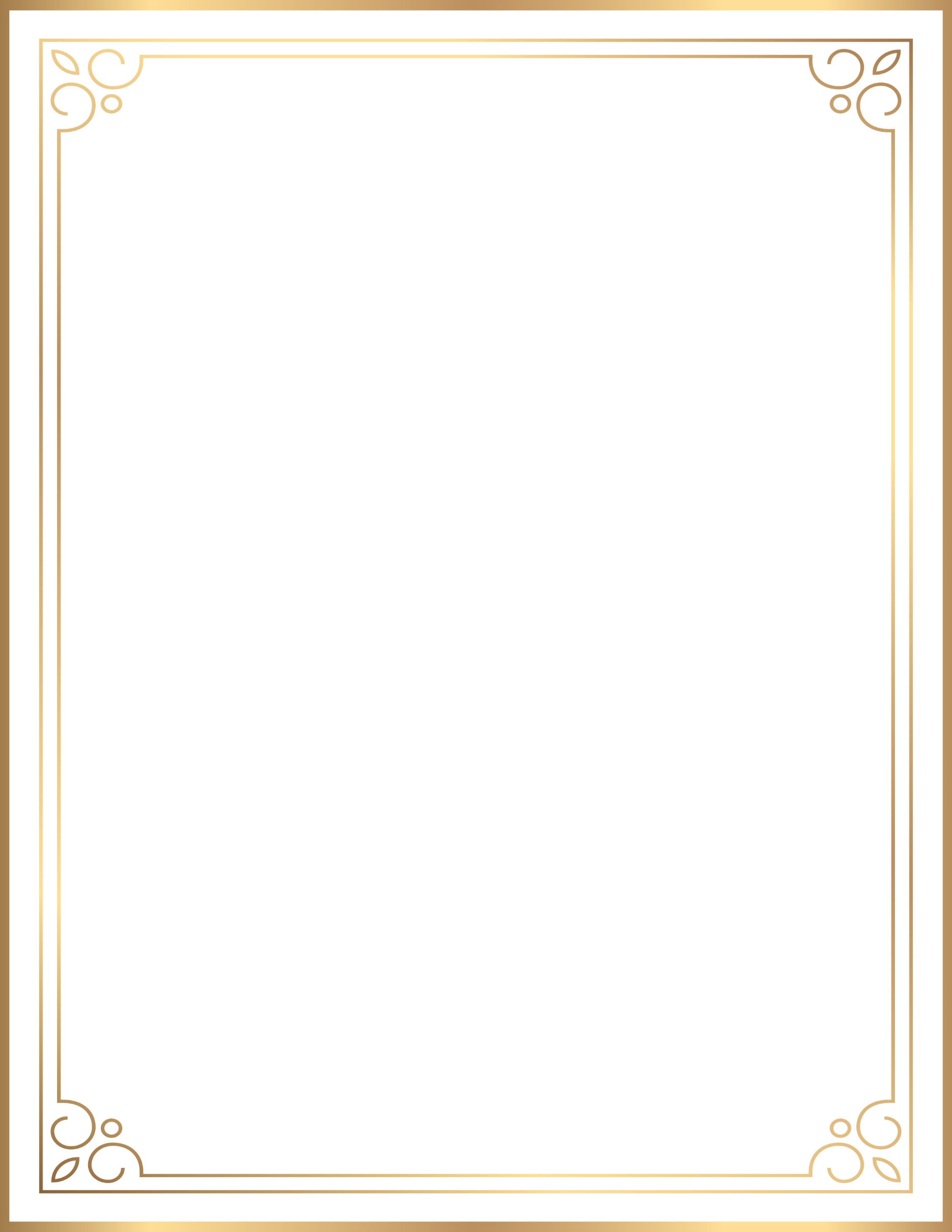 안녕하십니까,항상 LA한인상공회의소에 보내주시는 많은 관심과 애정에 진심으로 감사의 말씀을 드립니다.LA한인상공회의소는 오는 9월 30일(월) 남가주 한인 경제인을 초청하여 골프대회를 개최합니다. LA한인상공회의소가 주관하는 “경제인 초청 골프대회”는  한인사회의 리더 및 경제단체장 등 약 150여명이 참석하여,  한인사회의 화합과 상생을 도모할 예정입니다. 많이 참석하셔서 자리를 빛내 주시기 바랍니다.2019년 LA한인상공회의소 골프대회∙ 일시: 2019년 9월 30일(월요일)∙ 장소: Mountain Gate Country Club∙ 주소: 12445 Mountaingate Dr. Los Angeles, CA 90049∙ 참가비: $150 (Lunch, Dinner 및 푸짐한 상품 포함)∙ Headcount :  오전10:30∙ Shotgun starts: 오후 12:00∙ 시상식 및 만찬 : 오후 6시∙ RSVP: 2019년 9월 14일까지 LA상공회의소 사무처에   반드시 사전 등록 및 참가비 납부(Check or Cash Only)를 하셔야 합니다.   선착순 사전 등록으로 현장 등록시 골프대회 참가가 불가능할 수 있습니다. ∙ RSVP 및 후원 문의: LA상공회의소 사무처(info@lakacc.com / 213-480-1115)감사합니다.LA한인상공회의소 43대 회장 박성수, 이사장 강일한, 골프대회 위원장 현호석